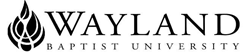 WAYLAND BAPTIST UNIVERSITYVIRTUAL CAMPUSSCHOOL OF RELIGION AND PHILOSOPHYWayland Baptist University Mission Statement Wayland Baptist University exists to educate students in an academically challenging, learning-focused and distinctively Christian environment for professional success and service to God and humankind.GREK5303VC01Greek Tools for Ministry (Greek for Ministers)SPRING 2020Feb 24-May 16 Instructor: Randolph R. RogersInstructor information:University Phone:  806-291-1167 (email is a much more reliable contact method)Email: randy.rogers@wbu.edu Office hours in Plainview, TX: MW.  10:00-11:00 AM; 1:30-3:30 PMTT. 2:00-3:00 PMAll Emails will be answered within 48 hours—usually much faster within office hours.Office Location:  Flores Building, Wayland Baptist University.   1900 W. 7th. Plainview, TX 79072Class Meeting TimeSince this is an online class, class meeting times will be observed by regular and timely participation in online activities every week.  There is no specific time in which the student must log in each week unless specified in an assignment.There are specific due dates per assignments.Catalog Description. GREK5303An introduction to the value and function of the Greek language for the reading of the New Testament with special emphasis on basic Greek linguistic tools. Prerequisite:  None Required Texts. NOTE: eTextbook cost included at registration. If you want to buy a hard copy that is fine but you must OPT-OUT of the eTextbook in the classroom link prior to March 10.  This course may not have an eTextbook, but be aware that other courses may include this service.Mounce, William D.  Greek for the Rest of Us.  Second Edition.  Zondervan, 2013.  ISBN.  9780310277101Vine, W. E. Vine's Complete Expository Dictionary of Old and New Testament Words: With Topical Index.  Thomas Nelson, 1996.  ISBN: 978078521160Course Outcome Competencies:  Students will:Describe essential differences between the English and Greek languages.Access and use interlinear Bibles, concordances, lexicons, dictionaries, and wordbooks; biblical and theological periodicals and refereed journals; and critical commentaries on the English-language Bible.Make use of secondary research tools such as biblical surveys, exegesis handbooks, and biblical history texts.Develop an informed view on more helpful and less helpful approaches to biblical hermeneuticsConstruct an approach to analysis of selected biblical passages through the use of biblical study tools.Additional outcomesDemonstrate ability to transliterate and pronounce basic Greek terms. Demonstrate a basic understanding of English grammatical principles and how those appear in the Greek New Testament. Attendance RequirementsAs an online class, your attendance will be determined by weekly login to the class website and consistent participation in assignments.You are required to log in to class each week and meet specific deadlines.  Skipping scheduled weekly assignments will be considered as an “absence” for that particular week.The Division's "no cut" policy allows no unexcused absences.No student missing more than 25% of the class meetings (including both excused and unexcused absences) can pass the course.  Thus, if you miss 3 weeks of weekly assignments and quizzes, you will fail this class.Statement on Plagiarism and Academic DishonestyWayland Baptist University observes a zero tolerance policy regarding academic dishonesty. Per university policy as described in the academic catalog, all cases of academic dishonesty will be reported and second offenses will result in suspension from the university.Disability StatementWayland Baptist University observes a ZERO TOLERANCE policy regarding Academic Dishonesty. Any suspected instance of academic dishonesty, including plagiarism, will first be evaluated by the instructor and discussed individually with the student. If the instructor determines that a student’s actions constitute Academic Dishonesty, the case will be filed with the school dean (as determined by course prefix) and reported to the university executive vice president/provost, as per university policy. ALL CASES OF ACADEMIC DISHONESTY WILL RE REPORTED.Per university policy as described in the Wayland Academic Catalog, second offenses WILL RESULT IN SUSPENSION FROM THE UNIVERSITY. In this course, the first instance of Academic Dishonesty may also result in a zero on the assignment.COURSE REQUIREMENTSFOR FURTHER DETAILS, PLEASE CHECK THE CLASS HOME PAGE ON WWW.BLACKBOARD.COM, ON THE MAIN MENU, UNDER THE TAB <<COURSE INFORMATION>>.Complete all assignments (tests, etc) as assigned in syllabus.Check and respond to announcements, messages, and discussion board regularly throughout the week;  Watch Introductory Videos as provided by the professor.Read all assigned material class notes published by the professorRespond to discussion prompts by posting comments on discussion board;Complete the Weekly Quiz by the end of the due date.Complete all other assignments (tests, etc) as assigned in syllabus.All due dates and times will be listed according to Central Standard Time (CST).Discussion board forumsTen of the eleven weeks will require responses to discussion board forums: two replies to the professor’s questions and two responses to the comments of other students. Grading will follow a matrix posted on Blackboard.Work SheetsEach student will practice using worksheets that will help the student practice recognizing basic elements of the Greek language. QuizzesWeekly quizzes will help the student master the basic concepts found in the weekly readingProjectsEach student will write up a study of a biblical passage which will include word and grammar examinations, theological assessment, determination of key points, and summary.  Details will be provided in another document at the beginning of class. Final ExamOne exam will be given, evaluating the language appreciation of the student Course Evaluation (Method of Determining Grade)University Grading SystemSymbol	Percentage	A	90-100	B	80-89	C	70-79	D	60-69	F	Below 60Other symbols used for grading include:CR	Credit	Satisfactory, but without qualitative grading.NCR	No Credit		Unsatisfactory, but without qualitative grading.I**	Incomplete		May be given to a student who is passing, but has not completed a term paper, examination, or other required for work reasons beyond the student’s control.IP	In progress		Assigned to a course indicating that at the conclusion of a term the course will still be in progress.X	No grade		No grade has been submitted by the instructor. The course grade which will replace the X must be submitted within 30 days from the beginning of the next full term.W	Withdrawal		Course dropped or withdrawal from the University.WP	Withdraw passing	Course dropped or withdrawal from the University after deadline to withdraw with a W and prior deadline to withdraw with a WP or WF.WF	Withdraw failing	Course dropped or withdrawal from the University after deadline to withdraw with a W and prior to deadline to withdraw with a WP or WF.**A grade of incomplete is changed if the deficiency is made up by midterm of the next regular semester; otherwise, it becomes "F".  This grade is given only if circumstances beyond the student's control prevented completion of work during the semester enrolled and attendance requirements have been met. Computation of final grade Assignment		Points Discussion Board	30Quizzes		20Worksheets		20Exam			10Project		20TOTAL		100Student Grade Protection and AppealsStudents shall have protection through orderly procedures against prejudices or capricious academic evaluation. A student who believes that he or she has not been held to realistic academic standards, just evaluation procedures, or appropriate grading, may appeal the final grade given in the course by using the student grade appeal process described in the Academic Catalog.  Appeals  may  not  be  made  for  advanced  placement  examinations  or  course  bypass examinations. Appeals are limited to the final course grade, which may be upheld, raised, or lowered at any stage of the appeal process. Any recommendation to lower a course grade must be submitted through the Executive Vice President/Provost to the Faculty Assembly Grade Appeals Committee for review and approval. The Faculty Assembly Grade Appeals Committee may instruct that the course grade be upheld, raised, or lowered to a more proper evaluation. CLASS SCHEDULE (Tentative)ADDITIONAL INFORMATIONFor Complete expectations on assignments, see the Class Home Page on www.blackboard.com.  On the main menu, click COURSE INFORMATION.  This tab will contain info concerning assignments and expectations.For the Weekly Schedule, see the Class Home Page.  Check the tab labeled WEEKLY ASSIGNMENTS.  Here you will find information and instructions for each week’s assignments, individually labeled and with access to each part of the week’s assignment.Statement on Civility(Approved by the Administration Cabinet on July 1, 2013)In keeping with Wayland’s mission as a Christian higher education institution, Wayland Baptist University strives to demonstrate civility and Christ-like character in a positive manner where courtesy and respect are afforded to all persons at all times. Members of the University’s student and non-student community can expect Christ’s example to be modeled consistently by trustees, administrators, faculty, staff, and students in order to foster an environment for education and work, contribute to leadership development, and glorify God. While on any campus, attending any event, participating in any course, or engaging in any communication, Wayland trustees, administration, faculty, staff, students, and guests can all have the expectation of civility from one another. (Genesis 1:27; Deuteronomy 5:1-21; Micah 6:8; Matthew 22:36-40; Mark 9:34-35; Luke 10:29-37; John 13:34-35; Romans 12:9-21, 13: 7-10, 15:7; Galatians 3:26-28; Ephesians 2:8-9, 4:1-3, 22-29; Philippians 4:8; Colossians 3:12-17; 1 Timothy 4:12; James 2:1-4; 1 Peter 2:21) DateMaterial CoveredAssignment for the WeekWeek 1Feb 24Introduction: word study and the Greek languageWord Study WorksheetWeek 2Mar 2 The Greek language and alphabetIntro to Word Study ProjectRead Mounce, Ch. 1-3Week 2 Quiz, DB 1, Worksheet 1Week 3Mar 9Greek nounsRead Mounce, Ch. 4-5, 11Week 3 Quiz, DB 2, Worksheet 2Mar 16-20SPRING BREAKNo assignmentWeek 4Mar 23Greek prepositions  and pronounsRead Mounce, Ch. 6, 12Quiz, DB, WorksheetWeek 5Mar 30Greek Verbs Part 1: Indicative VerbsMounce, Ch. 7-8, 16-17Quiz, DB, WorksheetWeek 6Apr 6Greek Verbs Part 2: Non-indicative VerbsMounce, Ch. 9, 18-19Quiz, DB, WorksheetWeek 7Apr 13Word Studies Mounce, 10.Week 8Apr 20PhrasingMounce, Ch. 14, 20-21Week 9Apr 27Review of Nouns and VerbsQuiz, DB, WorksheetWeek 10May 4Word Study Project PresentationsPresent Projects and respond to other presentations, DB 10Week 11May 11Final Exam